Dzień II Moi Rodzice (dostrzeganie roli taty i mamy w życiu dziecka)Zagadki:Kto nas kocha tak jak nikti ochrania całym sercem?I do kogo można przyjśćz każdym smutkiem jak najprędzej?  /mama/Oto niezwykle łatwa zagadka.Kim jest dla Ciebie syn Twego dziadka? /tato/„Moi rodzice” – dostrzeganie roli taty i mamy w życiu dzieckaProponujemy wspólnie z dzieckiem wyszukać zdjęcia rodziny, a szczególnie mamy i taty. Porozmawiajcie z dzieckiem na ten temat roli rodziców. Zaprezentujcie  wyrazy do globalnego czytania: mama      tata Z pomocą dziecka naklejcie obok odpowiedniej postaci. 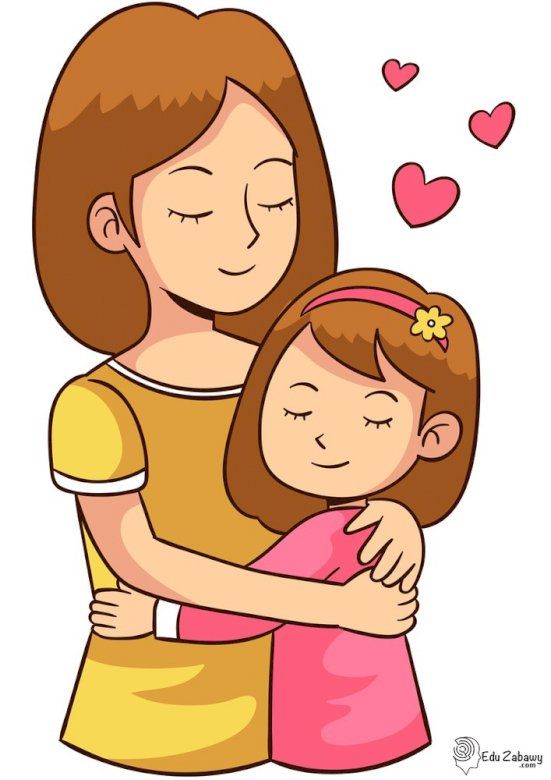 [źródło: puzzlefactory.pl]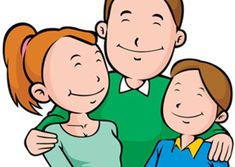 [źródło: pl.pinterest.com]Teraz zapraszamy na spacer z tatą (zabawa przy piosence) https://youtu.be/2Gia2zAK2Uc (w trakcie piosenki maszerujcie lub podskakujcie, podpowie wam muzyka)Proszę wykonać zadanie z Karty pracy s.31. Dziecko łączy tylko koraliki okrągłe                            i przelicza je.„Kwiat z dłoni” – zabawa matematyczno – plastyczna. Dziecko ma  przygotowane dłonie wycięte z papieru, papierowe kwiaty, listki, kokardki, klej. Dziecko przelicza swoje palce u jednej i u drugiej dłoni, przelicza palce papierowych dłoni. Nakleja dłonie na karton, na każdym palcu nakleja kwiat. Rodzic pyta: Z ilu kwiatów masz bukiet?. Dziecko ozdabia kwiaty listkami i kokardką. Taki bukiet może być świetnym prezentem dla rodzica.               Ciekawej zabawy życzą Pani Beata i pani Madzia.